 -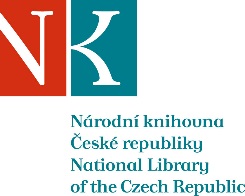 Zpráva ze zahraniční služební cestyJméno a příjmení účastníka cestyRenáta ModrákováPracoviště – dle organizační strukturyHistorické a hudební fondyPracoviště – zařazeníOddělení rukopisů a starých tiskůDůvod cestyVaV oblast 1 – Účast na každoroční mezinárodní konferenci TEI (TEI 2019 „What is text, really? TEI and beyond“Místo – městoGrazMísto – zeměRakouskoDatum (od-do)15.9.-20.9.2019Podrobný časový harmonogram15.9. v 10:47 odjezd z Hlavního nádraží Praha, příjezd na Hauptbahnhof Graz v  17,43, ubytování (Hotel Mariahilf)16.9. workshops17.9. setkání SIG (Manuscripts) (14,00-15,30), zahájení konference (18,00-19,30)18.9. blok přednášek (9,00-17,30)19.9. blok přednášek (9,00-12,30), Member´s Meeting (13,30-15,00), prezentace projektů (15,30-16,30), prezentace posterů 16,30-19,00 (prezentovány dva postery (Research of provenance glosses in medieval manuscripts and in incunabulas from historical collections of the National Library of the Czech Republic+Virtual reconstruction of scattered provenance of Bohemian printed books)20.9. blok přednášek, odjezd z Hauptbahnhof v 14,26, příjezd na Hlavní nádraží Praha v 21,17Spolucestující z NKFinanční zajištěníVlak (cca 1300,- Kč)+ubytování (521,- €), diety (cca 199,- €), pojištění (cca 300,- Kč), konferenční poplatek (100,- €), ostatní (35,- €), jízdné (2,50,- €) Cíle cestyPrezentace historických fondů Národní knihovny a výzkumu historických fondů v rámci Národní knihovny v mezinárodní perspektivě každoročního setkání TEI (Text Encoding Initiative)Plnění cílů cesty (konkrétně)Aktivní účast po celou dobu konference, specializovaná prezentace výzkumu rukopisů (Research of provenance glosses in medieval manuscripts and in incunabulas from historical collections of the National Library of the Czech Republic) a starých tisků (Virtual reconstruction of scattered provenance of Bohemian printed books ), informování o posledních výzkumech Národní knihovny v historických fondů (zejména rukopisů) v tzv. Digital Humanities, navázána spolupráce s dalšími odborníky na výzkum středověkých a raně novověkých  rukopisůProgram a další podrobnější informace15.9. v 10:47 odjezd z Hlavního nádraží Praha, příjezd na Hauptbahnhof Graz v  17,43, ubytování (Hotel Mariahilf)16.9. workshops17.9. setkání SIG (Manuscripts) (14,00-15,30), zahájení konference (18,00-19,30)18.9. blok přednášek (9,00-17,30)19.9. blok přednášek (9,00-12,30), Member´s Meeting (13,30-15,00), prezentace projektů (15,30-16,30), prezentace posterů 16,30-19,00 (prezentovány dva postery (Research of provenance glosses in medieval manuscripts and in incunabulas from historical collections of the National Library of the Czech Republic+Virtual reconstruction of scattered provenance of Bohemian printed books)20.9. blok přednášek, odjezd z Hauptbahnhof v 14,26, příjezd na Hlavní nádraží Praha v 21,17Přivezené materiályMateriály k jednotlivým mezinárodním projektůmDatum předložení zprávy23.9.2019Podpis předkladatele zprávyPodpis nadřízenéhoVloženo na IntranetPřijato v mezinárodním oddělení